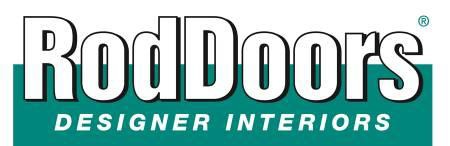 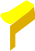 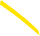 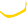 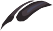 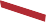 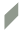 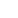 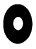 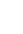 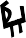 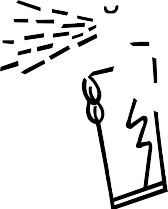 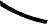 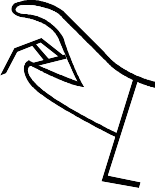 Tools required: (Not included)1   Can Contact Cement Spray GlueLay out all pieces: (Included)1  Danno headliner1  Bag Dualloc TabsInstallation Instructions’67-'72 Chevy TruckThe Danno HeadlinerClear a workspace and assemble all tools needed to complete the installation.After testing for fit, you're ready to upholster the headliner with fabric. To ensure the entire panel is covered, allow 2 extra inches of fabric around the entire panel. Use only a high temp. Contact spray adhesive (RodDoors Spray Glue Cheese or 3M Super 90). Start in the center: spray both the back of the fabric and front of the panel, 2 square feet at a time. Take your time. If the fabric has a grain or a pattern keep it straight on the center of the panel.Any wrinkles can be removed by lifting the fabric away from the panel and re-gluing the panel and fabric; working the fabric in a different direction the next time.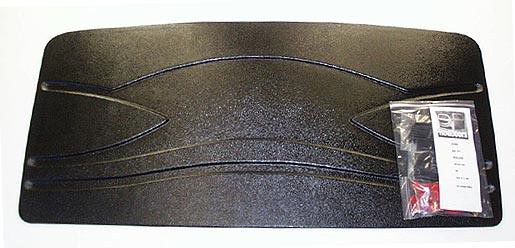 Note:Use all Dualloc tabs provided in the installation kit.Peel off the red liner from the Dualloc Tab and stick in place on the headliner (10-15 pieces) in the center and the remaining pieces along the edge inner lip of the panel. Press headliner on to the roof; use a piece of PVC pipe to hold it in place for a couple of hours until everything cures.Thank you for choosing RodDoorswww.roddoors.comBLAINE ROBERTS1616 NORD AVE # A CHICO, CA 95926530-828-9426